SLOVENŠČINA, PETEK, 8. MAJ 2020POZDRAVČEK!POZNAŠ IGRO MAGIČNA VREČA?NO, POIŠČI ENO VREČO, SKOZI KATERO SE NE BO VIDELO. VANJO SKRIJ NEKAJ PREDMETOV. TRI ALI ŠTIRI.ZDAJ PA POTREBUJEŠ SOIGRALCE, KI BODO UGIBALI KAJ JE V VREČI.TI DAJ ROKO V VREČO IN ZGRABI EN PREDMET. NAČIN IGRE:PREDMET, KI GA DRŽIŠ, OPISUJ. NE SMEŠ PA IZGOVORITI NJEGOVEGA IMENA. POVEJ KAKŠNE OBLIKE JE, IZ ČESA JE NAREJEN, KAKŠEN JE NA OTIP, ZA KAJ SE GA UPORABLJA ALI KDO GA UPORABLJA. NAČIN IGRE:PREDMETA, KI GA DRŽIS , NE OPISUJEŠ. OSTALI TI MORAJO POSTAVLJATI TAKŠNA VPRAŠANJA O PREDMETU, DA BOŠ ODGOVARJAL SAMO Z BESEDAMA JA IN NE.IGRATE SE TAKO DOLGO, DA UGOTOVIJO VSE PREDMETE, KI SI JIH IMEL/A V VREČI.SEDAJ PA BOŠ REŠIL/A NALOGE V ORANŽNEM DELOVNEM ZVEZKU NA STRANI 42. PRIJAVI SE NA SPLETNO STRAN LILIBI.SI, POJDI NA E GRADIVA IN IZBERI SAMOSTOJNI DELOVNI ZVEZEK ZA SLOVENŠČINO, 2. DEL. PRELISTAJ GA DO STRANI 42. TAM KLIKNI NA VSAK ZELEN ZVOČNIK IN POSLUŠAJ OPIS PREDMETA.KLIKNI NA POVEZAVO DO DZ: https://folio.rokus-klett.si/?credit=LIB1SDZSLO2&pages=42&layout=singleV SVOJEM DELOVNEM ZVEZKU NA STRANI 42, OBKROŽI PREDMET, KATEREGA OPIS SLIŠIŠ.       LAHKO PA OPISE PREBEREŠ: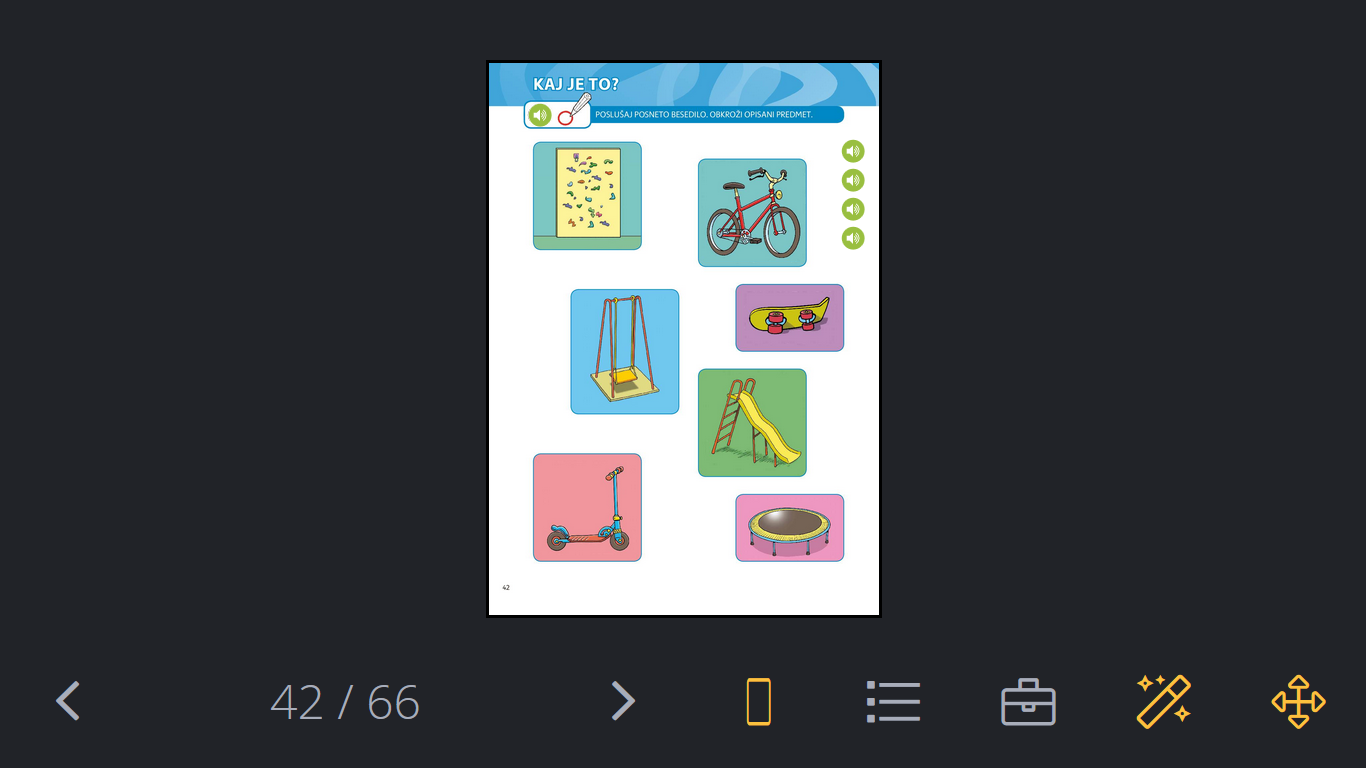 OPIS:NAREJENO JE IZ KOVINE. IMA DVE KOLESI, ZAVORE, PEDALA, KRMILO IN SEDEŽ. VOZIMO GA TAKO, DA SEDIMO NA SEDEŽU IN Z NOGAMI PRITISKAMO NA PEDALA. TO JE … . OPIS:JE IGRALO. LAHKO JE LESENO ALI KOVINSKO. NA OGRODJE JE OBEŠENO SEDALO. NA NJEJ SE GUGAMO. TO JE … OPIS:NAREJEN JE IZ PLASTIKE IN KOVINE. IMA STOPNICE Z DRŽALI. PO STOPNICAH SE VZPNEMO NA VRH. Z VRHA DRSIMO PO PLASTIČNI DRČI NAVZDOL. TO JE … OPIS:NAREJEN JE IZ LESA ALI KOVINE. IMA DVE KOLESI IN KRMILO. MED KOLESOMA JE STOJNA DESKA. Z ENO NOGO STOJIMO NA STOJNI DESKI, Z DRUGO NOGO SE ODRIVAMO. TO JE … 